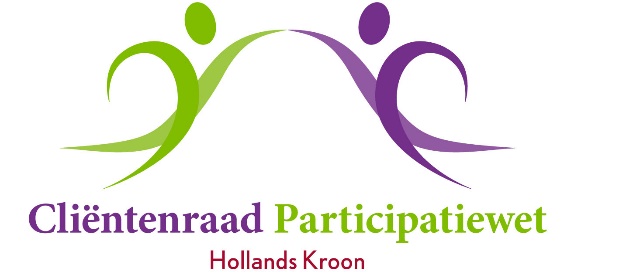 Verslag van de vergadering van 7 april 2020Aanwezig:	Ronald van Huizen (secretaris, voorzitter a.i.)		Chantal Dubois (adspirant lid)		Jannie de Jong 		Jeannette van Nuland 		Rolf Pfeil		Jaap Vlaming (adviseur)		Meta Overberg (notulist)Afwezig:	Erika Homburg -----------------------------------------------------------------------------------------------------------------------------------1.	Opening en mededelingen	In verband met de richtlijnen van de overheid (Corona) kan er niet op de gebruikelijke wijze 	vergaderd worden. In dit geval wordt digitaal vergaderd. Iedereen is aangesloten via Skype. 	Chantal is aanwezig als adspirant lid. Aan het einde van de vergadering wordt gezamenlijk 	besproken of zij wordt voorgedragen tot benoeming als lid. 	Erika is verhinderd.2.	Vaststellen van de agenda	Omdat het digitaal vergaderen beperkingen heeft zullen de onderwerpen niet uitgebreid 	worden behandeld. 	Agendapunt 7 (Overleg met het Team Financiën) vervalt en wordt uitgesteld tot nader order.	3.	Verslag van  21 januari 2020	Pag. 2: In de 1e zin wordt vermeld dat Ronald 2 leden zou aanmelden voor de Nieuwsbrief 	van de LCR. Dat is niet mogelijk. De leden moeten zich zelf aanmelden.	Het verslag wordt zonder verdere opmerkingen goedgekeurd en vastgesteld.4.	Actielijst en ingekomen/uitgaande stukken	De in het vorige verslag opgenomen lijst van acties blijft ongewijzigd.	De acties die voortkwamen uit de vorige vergadering (januari) konden niet of niet volledig 	worden uitgevoerd. Zij blijven staan en worden vermeld aan het einde van dit verslag.4a)	Koepel Adviesraden Sociaal Domein	Er is een schriftelijke verzoek ontvangen van de Koepel Adviesraden Sociaal Domein voor 	deelname aan een doorontwikkelingstraject. De gemeente heeft de Koepel gevraagd om te 	komen met een voorstel hoe een adviesraad Sociaal Domein er voor de gemeente Hollands 	Kroon kan uitzien, en welke acties daarvoor nodig zijn. De Koepel heeft al een gesprek 	gehad met medewerkers van de gemeente. De ervaringen en ideeën van de huidige 	adviesraden zijn ook belangrijk, Daarom wordt de wens uitgesproken voor een gesprek met 	leden van de adviesraden.  	De leden van de cliëntenraad geven aan dat zij nog wachten op het besluit van het college 	over het eerder door deXpeditie gehouden onderzoek (2018). Eerst willen de leden 	duidelijkheid over het waarom van dit nieuwe onderzoek omdat tot nu toe werd toegezegd 	dat de huidige adviesraden blijven bestaan. Ronald zal een concept-brief opstellen en deze 	voorleggen aan de leden. Na het verwerken van eventuele opmerkingen zal de brief aan het 	college en de Koepel worden verzonden.5.	Taakverdeling (wie doet wat en wanneer)	Dit onderwerp wordt later besproken. Het is noodzakelijk dat taken worden verdeeld. Ronald 	moet ontlast worden van bepaalde (voorbereidende) werkzaamheden. Bijvoorbeeld: wil 	iemand een bepaald onderwerp bespreken in de vergadering dan moet diegene een 	concept-voorstel maken en aan Ronald sturen ter agendering voor de vergadering. 	Afgesproken wordt dat iedereen dit alvast zoveel mogelijk gaat doen. De rest wordt 	besproken zodra dat weer in de normale vergadervorm kan.6.	Adviezen & brieven aan, en antwoorden van het college van B&W	Ook in de lijst openstaande adviezen is geen wijziging opgetreden. Toegevoegd worden:		27 januari – Voordracht tot benoemen Rolf Pfeil als lid	24 februari – Verzoek tot vaste datum uitbetaling maandelijkse uitkering levensonderhoud7.	Overleg met het Team Financiën	Agendapunt is uitgesteld tot een nadere datum.8.	Kwijtschelding van schuld aan of krediet van de gemeente	Jaap heeft dit agendapunt opgevoerd omdat het belangrijk is om te weten welk beleid de 	gemeente voert op dit onderwerp. Dat is op dit moment absoluut niet duidelijk. Als voorbeeld 	heeft hij publicaties over het beleid in Arnhem bijgevoegd. Afgesproken wordt dat Meta een 	conceptbrief voor het college opstelt met deze vraag. Na goedkeuring door de leden kan de 	brief dan worden verzonden.9.	Incluzio		Uit publicaties is gebleken dat Incluzio tot een miljardenconcern behoort. Het is dus een op 	winst gericht bedrijf. Het verbaast de leden dat de gemeente met een dergelijk bedrijf een 	contract heeft afgesloten en daardoor waarschijnlijk meer geld kwijt is dan nodig zou zijn 	voor de dienstverlening. In het recente verleden zijn er al verschillende projecten zonder het 	gewenste resultaat en met verlies afgesloten. 	Na enige discussie wordt besloten dit nu voor kennisgeving aan te nemen. Wanneer er op 	enig moment meer informatie beschikbaar is dan kan er actie worden ondernomen.	Daarbij speelt ook mee dat de cliëntenraad  (Participatiewet) weinig raakvlakken heeft met 	Incluzio.10.	Overleg met Mary van Gent (wethouder)	Dit overleg wordt uitgesteld tot een later moment zodra er weer persoonlijk contact mogelijk 	is.11. 	Mondeling verslag project Hertalen	Rolf en Erika hebben gevolg gegeven aan de uitnodiging van de gemeente om deel te 	nemen aan het project Hertalen. Met een groep van ongeveer 20 personen (medewerkers en 	taalambassadeurs) werden de verschillende brieven en formulieren doorgenomen op het 	taalgebruik.	Rolf geeft aan dat het een hele positieve ervaring was. De stukken waren al in gebruikelijke 	taal opgesteld. Hierdoor was het mogelijk om zich goed te richten op punten, komma’s en 	ruimtes. Er is meer gebruik gemaakt van emoticons en diagrammen en kleurtjes. Het was 	makkelijk te lezen. Het was heel leerzaam om mee te doen. Rolf zegt dat er veel waardering 	was voor de inspraak door de leden. Het project is heel positief ontvangen door de cliënten. 12. 	Advies Armoede (fase 1: armoedeval)	Ronald heeft naar aanleiding van de discussie over dit onderwerp in de vorige vergadering 	een gesprek gehad met Jaap. Geconcludeerd wordt dat de uitwerking op dit moment niet als 	dringend wordt ervaren. Afgesproken wordt dat de leden onderwerpen kunnen aandragen 	met voorbeelden uit de praktijk. Het moet niet te breed gemaakt worden. Onderdeel voor 	onderdeel.13.	Jaarverslag 2019 en Werkplan 2020	Het Jaarverslag 2019 en het Werkplan 2020 worden zonder opmerkingen vastgesteld.	Het jaarverslag wordt door Meta aan het college verzonden.	Ronald zal het op de website plaatsen.14.	Rondvraag	Rolf vraagt nadere uitleg over de taakverdeling. Ronald zegt dat het vooral voorbereidende 	werkzaamheden betreft waarmee de secretaris ontlast kan worden. 	Jannie voegt hieraan toe dat het bijwonen van bepaalde bijeenkomsten namens de 	cliëntenraad ook onderdeel uitmaakt van de taakverdeling.	Ronald meldt dat Rolf met ingang van deze vergadering officieel lid is van de cliëntenraad.	Aan Chantal wordt gevraagd of zij na deze vergadering lid wil worden van de cliëntenraad. 	Zij antwoordt bevestigend. De overige leden geven ook hun toestemming om Chantal aan 	het college voor te dragen tot benoeming als lid. (Actie Ronald en Meta.)15.	Sluiting	Niets meer aan de orde zijnde sluit Ronald de vergadering om 15.00 uur met dank aan allen 	voor hun inzet en medewerking bij deze digitale vergadering.Acties uit vergadering 21 januariRonald	Brochures voor de Mobiele Balie		Aanpassing Huishoudelijk Reglement agenderen volgende vergadering		Facebook: attenderen op het indienen van bezwaarschrift kwijtschelding 			gemeentelijke belastingen		Jaarcijfers 2019 gemeente opvragenMirte		Data inloopspreekuren Wonen Plus WelzijnRinja		Datum banksaldo voor kwijtschelding belastingen		Automatisch aanpassen bepaalde vaste landelijke tarieven (CAK, bewindvoering)		Antwoord: Per 1 januari 2021 jaarlijkse indexering automatisch 